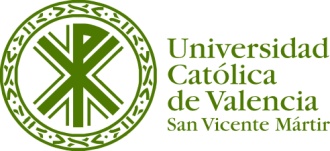 DOCUMENTO ACREDITATIVO PARA EL ALUMNO PRÁCTICAS ACADÉMICAS EXTERNASD. /Dña.…………………………………………………………., tutor académico de la Facultad de…………………….. de la Universidad Católica de Valencia, por la presenteHACE CONSTAR  Que D. /Dña.…………………………………………………………………, estudiante de la titulación……………………………………………………… de la Universidad Católica de Valencia, con DNI nº……………………, ha realizado un periodo de prácticas académicas externas III en la entidad …………………………………………….., según Convenio de Cooperación Educativa suscrito con la Universidad Católica de Valencia, al amparo de la normativa vigente, durante el periodo comprendido entre …………….. y ……………., y con una duración de …………..horas colaborando en las siguientes actividades: (Breve explicación)A todos los efectos, expido el presente, En Valencia, a…….de…………… de 20….Firma del tutor académico y sello de la Universidad